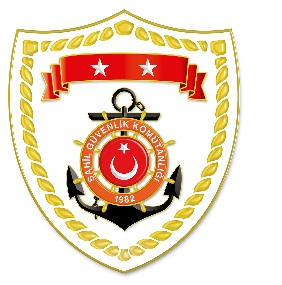 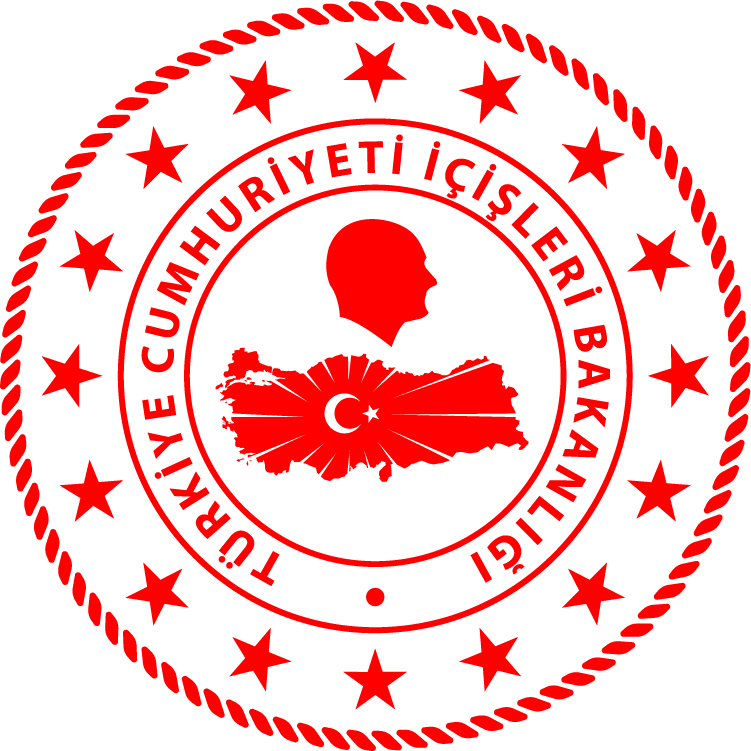 Marmara BölgesiEge BölgesiAkdeniz BölgesiS.NUTARİHTESPİTUYGULANAN İDARİ PARA CEZASI MİKTARI (TL)CEZANIN KESİLDİĞİİL/İLÇE-MEVKİİAÇIKLAMA118 Eylül 2020Ruhsat tezkeresini yeniletmeden 
su ürünleri avcılığı yapmak 1.000EDİRNE/EnezToplam 4 işleme 4.750 TL idari para cezası uygulanmıştır.218 Eylül 2020Özel teknede ticari av aracı bulundurmak 2.500TEKİRDAĞ/ŞarköyToplam 4 işleme 4.750 TL idari para cezası uygulanmıştır.320 Eylül 2020Sualtı tüfeği ile dalarak avcılık yapanların bulundukları yeri gösterir şamandıra kullanmaması 
(2 işlem)1.250İSTANBUL/TuzlaToplam 4 işleme 4.750 TL idari para cezası uygulanmıştır.S.NUTARİHTESPİTUYGULANAN İDARİ PARA CEZASI MİKTARI (TL)CEZANIN KESİLDİĞİİL/İLÇE-MEVKİİAÇIKLAMA118 Eylül 2020Ruhsat tezkeresini yeniletmeden 
su ürünleri avcılığı yapmak 1.000AYDIN/KuşadasıToplam 3 işleme 6.500 TL idari para cezası uygulanmıştır.219 Eylül 2020Gemide misina ağ bulundurmak5.000İZMİR/AliağaToplam 3 işleme 6.500 TL idari para cezası uygulanmıştır.319 Eylül 2020Denizlerde gün batımından gün doğumuna kadar olan sürede sualtı tüfeği ile avcılık yapmak500İZMİR/DikiliToplam 3 işleme 6.500 TL idari para cezası uygulanmıştır.S.NUTARİHTESPİTUYGULANAN İDARİ PARA CEZASI MİKTARI (TL)CEZANIN KESİLDİĞİİL/İLÇE-MEVKİİAÇIKLAMA118 Eylül 2020Limanda dalarak su ürünleri avcılığı yapmak 500MERSİN/Yenişehir1 işleme 500 TL idari para cezası uygulanmıştır.